团队确认书打印日期：2021/6/26 10:30:19甲方渝之旅南岸区南坪百联门市渝之旅南岸区南坪百联门市联系人刘阿畅联系电话1522338861715223388617乙方重庆乐在滇行国际旅行社有限公司重庆乐在滇行国际旅行社有限公司联系人毛宗鹏联系电话1531098086515310980865团期编号GTP20210628-S11GTP20210628-S11产品名称【避暑游】--昆明、抚仙湖避暑双卧10日游【避暑游】--昆明、抚仙湖避暑双卧10日游【避暑游】--昆明、抚仙湖避暑双卧10日游【避暑游】--昆明、抚仙湖避暑双卧10日游发团日期2021-06-282021-06-28回团日期2021-07-07参团人数4(4大)4(4大)大交通信息大交通信息大交通信息大交通信息大交通信息大交通信息大交通信息大交通信息启程 2021-06-28 K691 重庆西→昆明 18:14-
返程 2021-07-06 K692 昆明→重庆西 21:33启程 2021-06-28 K691 重庆西→昆明 18:14-
返程 2021-07-06 K692 昆明→重庆西 21:33启程 2021-06-28 K691 重庆西→昆明 18:14-
返程 2021-07-06 K692 昆明→重庆西 21:33启程 2021-06-28 K691 重庆西→昆明 18:14-
返程 2021-07-06 K692 昆明→重庆西 21:33启程 2021-06-28 K691 重庆西→昆明 18:14-
返程 2021-07-06 K692 昆明→重庆西 21:33启程 2021-06-28 K691 重庆西→昆明 18:14-
返程 2021-07-06 K692 昆明→重庆西 21:33启程 2021-06-28 K691 重庆西→昆明 18:14-
返程 2021-07-06 K692 昆明→重庆西 21:33启程 2021-06-28 K691 重庆西→昆明 18:14-
返程 2021-07-06 K692 昆明→重庆西 21:33旅客名单旅客名单旅客名单旅客名单旅客名单旅客名单旅客名单旅客名单姓名证件号码证件号码联系电话姓名证件号码证件号码联系电话1、郑池华5102231942012504225102231942012504222、龚世成5102231953112000175102231953112000173、周正群51022319610804122x51022319610804122x4、徐华51022319690614004651022319690614004613983692558重要提示：请仔细检查，名单一旦出错不可更改，只能退票后重买，造成损失，我社不予负责，出票名单以贵社提供的客人名单为准；具体航班时间及行程内容请参照出团通知。重要提示：请仔细检查，名单一旦出错不可更改，只能退票后重买，造成损失，我社不予负责，出票名单以贵社提供的客人名单为准；具体航班时间及行程内容请参照出团通知。重要提示：请仔细检查，名单一旦出错不可更改，只能退票后重买，造成损失，我社不予负责，出票名单以贵社提供的客人名单为准；具体航班时间及行程内容请参照出团通知。重要提示：请仔细检查，名单一旦出错不可更改，只能退票后重买，造成损失，我社不予负责，出票名单以贵社提供的客人名单为准；具体航班时间及行程内容请参照出团通知。重要提示：请仔细检查，名单一旦出错不可更改，只能退票后重买，造成损失，我社不予负责，出票名单以贵社提供的客人名单为准；具体航班时间及行程内容请参照出团通知。重要提示：请仔细检查，名单一旦出错不可更改，只能退票后重买，造成损失，我社不予负责，出票名单以贵社提供的客人名单为准；具体航班时间及行程内容请参照出团通知。重要提示：请仔细检查，名单一旦出错不可更改，只能退票后重买，造成损失，我社不予负责，出票名单以贵社提供的客人名单为准；具体航班时间及行程内容请参照出团通知。重要提示：请仔细检查，名单一旦出错不可更改，只能退票后重买，造成损失，我社不予负责，出票名单以贵社提供的客人名单为准；具体航班时间及行程内容请参照出团通知。费用明细费用明细费用明细费用明细费用明细费用明细费用明细费用明细序号项目项目数量单价小计备注备注1成人成人41050.004200.00合计总金额：肆仟贰佰元整总金额：肆仟贰佰元整总金额：肆仟贰佰元整总金额：肆仟贰佰元整4200.004200.004200.00请将款项汇入我社指定账户并传汇款凭证，如向非指定或员工个人账户等汇款，不作为团款确认，且造成的损失我社概不负责；出团前须结清所有费用！请将款项汇入我社指定账户并传汇款凭证，如向非指定或员工个人账户等汇款，不作为团款确认，且造成的损失我社概不负责；出团前须结清所有费用！请将款项汇入我社指定账户并传汇款凭证，如向非指定或员工个人账户等汇款，不作为团款确认，且造成的损失我社概不负责；出团前须结清所有费用！请将款项汇入我社指定账户并传汇款凭证，如向非指定或员工个人账户等汇款，不作为团款确认，且造成的损失我社概不负责；出团前须结清所有费用！请将款项汇入我社指定账户并传汇款凭证，如向非指定或员工个人账户等汇款，不作为团款确认，且造成的损失我社概不负责；出团前须结清所有费用！请将款项汇入我社指定账户并传汇款凭证，如向非指定或员工个人账户等汇款，不作为团款确认，且造成的损失我社概不负责；出团前须结清所有费用！请将款项汇入我社指定账户并传汇款凭证，如向非指定或员工个人账户等汇款，不作为团款确认，且造成的损失我社概不负责；出团前须结清所有费用！请将款项汇入我社指定账户并传汇款凭证，如向非指定或员工个人账户等汇款，不作为团款确认，且造成的损失我社概不负责；出团前须结清所有费用！账户信息账户信息账户信息账户信息账户信息账户信息账户信息账户信息招商银行（建新东路支行）招商银行（建新东路支行）招商银行（建新东路支行）舒玉娇舒玉娇621485123406418162148512340641816214851234064181上海浦东发展银行股份有限公司重庆北城天街支行上海浦东发展银行股份有限公司重庆北城天街支行上海浦东发展银行股份有限公司重庆北城天街支行重庆乐在滇行国际旅行社有限公司重庆乐在滇行国际旅行社有限公司831800788016000003088318007880160000030883180078801600000308中国银行重庆龙溪支行中国银行重庆龙溪支行中国银行重庆龙溪支行舒玉娇舒玉娇621660320000290078862166032000029007886216603200002900788建设银行重庆渝北皇冠东和支行建设银行重庆渝北皇冠东和支行建设银行重庆渝北皇冠东和支行舒玉娇舒玉娇621700376012357186162170037601235718616217003760123571861重庆渝北银座村镇银行鸳鸯支行重庆渝北银座村镇银行鸳鸯支行重庆渝北银座村镇银行鸳鸯支行重庆乐在滇行国际旅行社有限公司重庆乐在滇行国际旅行社有限公司650055037100015650055037100015650055037100015重庆渝北银座村镇银行鸳鸯支行重庆渝北银座村镇银行鸳鸯支行重庆渝北银座村镇银行鸳鸯支行舒玉娇舒玉娇621347106100047357462134710610004735746213471061000473574收款码-银座3574收款码-银座3574收款码-银座3574易收入易收入000275720002757200027572中国工商银行重庆黄泥磅支行中国工商银行重庆黄泥磅支行中国工商银行重庆黄泥磅支行舒玉其舒玉其622202310002444001362220231000244400136222023100024440013行程安排行程安排行程安排行程安排行程安排行程安排行程安排行程安排2021/06/28重庆-昆明重庆-昆明重庆-昆明重庆-昆明重庆-昆明重庆-昆明重庆-昆明2021/06/28【集合出发】：约定时间火车站集合，乘空调火车前往素有“天气常如二三月，花枝不断四时春”的春城-昆明，沿途观赏祖国好河山。【集合出发】：约定时间火车站集合，乘空调火车前往素有“天气常如二三月，花枝不断四时春”的春城-昆明，沿途观赏祖国好河山。【集合出发】：约定时间火车站集合，乘空调火车前往素有“天气常如二三月，花枝不断四时春”的春城-昆明，沿途观赏祖国好河山。【集合出发】：约定时间火车站集合，乘空调火车前往素有“天气常如二三月，花枝不断四时春”的春城-昆明，沿途观赏祖国好河山。【集合出发】：约定时间火车站集合，乘空调火车前往素有“天气常如二三月，花枝不断四时春”的春城-昆明，沿途观赏祖国好河山。【集合出发】：约定时间火车站集合，乘空调火车前往素有“天气常如二三月，花枝不断四时春”的春城-昆明，沿途观赏祖国好河山。【集合出发】：约定时间火车站集合，乘空调火车前往素有“天气常如二三月，花枝不断四时春”的春城-昆明，沿途观赏祖国好河山。2021/06/28早餐：不含；午餐：不；晚餐：不；住宿：火车上早餐：不含；午餐：不；晚餐：不；住宿：火车上早餐：不含；午餐：不；晚餐：不；住宿：火车上早餐：不含；午餐：不；晚餐：不；住宿：火车上早餐：不含；午餐：不；晚餐：不；住宿：火车上早餐：不含；午餐：不；晚餐：不；住宿：火车上早餐：不含；午餐：不；晚餐：不；住宿：火车上2021/06/29昆明-昆明昆明-昆明昆明-昆明昆明-昆明昆明-昆明昆明-昆明昆明-昆明2021/06/29火车抵达昆明后，专车接您至酒店安排入住。休整之后，您可以自行品尝昆明美食。★特别提示：报名时请留下您在旅游期间使用的手机号码，方便我社工作人员用短信与您联络力争在机场出站口第一时间能接到您。★温馨提示：由于此行程为全国高端团，当您入住酒店后要注意休息，做好体力储备，尤其是初上高原的贵宾，请注意不要剧烈运动和过量饮酒，今天没有安排团体膳食，各位贵宾可自行品尝云南小吃。★友情提示：为了您能及时入住酒店，请提前准备酒店匙牌押金。火车抵达昆明后，专车接您至酒店安排入住。休整之后，您可以自行品尝昆明美食。★特别提示：报名时请留下您在旅游期间使用的手机号码，方便我社工作人员用短信与您联络力争在机场出站口第一时间能接到您。★温馨提示：由于此行程为全国高端团，当您入住酒店后要注意休息，做好体力储备，尤其是初上高原的贵宾，请注意不要剧烈运动和过量饮酒，今天没有安排团体膳食，各位贵宾可自行品尝云南小吃。★友情提示：为了您能及时入住酒店，请提前准备酒店匙牌押金。火车抵达昆明后，专车接您至酒店安排入住。休整之后，您可以自行品尝昆明美食。★特别提示：报名时请留下您在旅游期间使用的手机号码，方便我社工作人员用短信与您联络力争在机场出站口第一时间能接到您。★温馨提示：由于此行程为全国高端团，当您入住酒店后要注意休息，做好体力储备，尤其是初上高原的贵宾，请注意不要剧烈运动和过量饮酒，今天没有安排团体膳食，各位贵宾可自行品尝云南小吃。★友情提示：为了您能及时入住酒店，请提前准备酒店匙牌押金。火车抵达昆明后，专车接您至酒店安排入住。休整之后，您可以自行品尝昆明美食。★特别提示：报名时请留下您在旅游期间使用的手机号码，方便我社工作人员用短信与您联络力争在机场出站口第一时间能接到您。★温馨提示：由于此行程为全国高端团，当您入住酒店后要注意休息，做好体力储备，尤其是初上高原的贵宾，请注意不要剧烈运动和过量饮酒，今天没有安排团体膳食，各位贵宾可自行品尝云南小吃。★友情提示：为了您能及时入住酒店，请提前准备酒店匙牌押金。火车抵达昆明后，专车接您至酒店安排入住。休整之后，您可以自行品尝昆明美食。★特别提示：报名时请留下您在旅游期间使用的手机号码，方便我社工作人员用短信与您联络力争在机场出站口第一时间能接到您。★温馨提示：由于此行程为全国高端团，当您入住酒店后要注意休息，做好体力储备，尤其是初上高原的贵宾，请注意不要剧烈运动和过量饮酒，今天没有安排团体膳食，各位贵宾可自行品尝云南小吃。★友情提示：为了您能及时入住酒店，请提前准备酒店匙牌押金。火车抵达昆明后，专车接您至酒店安排入住。休整之后，您可以自行品尝昆明美食。★特别提示：报名时请留下您在旅游期间使用的手机号码，方便我社工作人员用短信与您联络力争在机场出站口第一时间能接到您。★温馨提示：由于此行程为全国高端团，当您入住酒店后要注意休息，做好体力储备，尤其是初上高原的贵宾，请注意不要剧烈运动和过量饮酒，今天没有安排团体膳食，各位贵宾可自行品尝云南小吃。★友情提示：为了您能及时入住酒店，请提前准备酒店匙牌押金。火车抵达昆明后，专车接您至酒店安排入住。休整之后，您可以自行品尝昆明美食。★特别提示：报名时请留下您在旅游期间使用的手机号码，方便我社工作人员用短信与您联络力争在机场出站口第一时间能接到您。★温馨提示：由于此行程为全国高端团，当您入住酒店后要注意休息，做好体力储备，尤其是初上高原的贵宾，请注意不要剧烈运动和过量饮酒，今天没有安排团体膳食，各位贵宾可自行品尝云南小吃。★友情提示：为了您能及时入住酒店，请提前准备酒店匙牌押金。2021/06/29早餐：不含；午餐：不含；晚餐：不含；住宿：昆明早餐：不含；午餐：不含；晚餐：不含；住宿：昆明早餐：不含；午餐：不含；晚餐：不含；住宿：昆明早餐：不含；午餐：不含；晚餐：不含；住宿：昆明早餐：不含；午餐：不含；晚餐：不含；住宿：昆明早餐：不含；午餐：不含；晚餐：不含；住宿：昆明早餐：不含；午餐：不含；晚餐：不含；住宿：昆明2021/06/30昆明-抚仙湖昆明-抚仙湖昆明-抚仙湖昆明-抚仙湖昆明-抚仙湖昆明-抚仙湖昆明-抚仙湖2021/06/30早餐后乘车前往—【抚仙湖风景区】抚仙湖位于澄江县以南5公里处，距离昆明70多公里，是中国有名的淡水湖，抚仙湖的湖面非常辽阔，抚仙湖，因湖水清澈见底、晶莹剔透，被古人称为"琉璃万顷"。是中国最大的深水型淡水湖泊，珠江源头第一大湖。湖内出产20多种经济鱼类，其中尤以抗浪鱼最具盛名，它也是抚仙湖的名贵特产。抵达后入住酒店。★温馨提示：抚仙湖出产抗浪鱼，属于名贵特产，请您谨慎选择。避暑地地处马路边、抚仙湖边，敬请游客出入注意避让车辆；本公司禁止游客私自下湖游泳，出现意外旅行社不承担责任。若自费乘坐船只游湖敬请注意人生安全。早餐后乘车前往—【抚仙湖风景区】抚仙湖位于澄江县以南5公里处，距离昆明70多公里，是中国有名的淡水湖，抚仙湖的湖面非常辽阔，抚仙湖，因湖水清澈见底、晶莹剔透，被古人称为"琉璃万顷"。是中国最大的深水型淡水湖泊，珠江源头第一大湖。湖内出产20多种经济鱼类，其中尤以抗浪鱼最具盛名，它也是抚仙湖的名贵特产。抵达后入住酒店。★温馨提示：抚仙湖出产抗浪鱼，属于名贵特产，请您谨慎选择。避暑地地处马路边、抚仙湖边，敬请游客出入注意避让车辆；本公司禁止游客私自下湖游泳，出现意外旅行社不承担责任。若自费乘坐船只游湖敬请注意人生安全。早餐后乘车前往—【抚仙湖风景区】抚仙湖位于澄江县以南5公里处，距离昆明70多公里，是中国有名的淡水湖，抚仙湖的湖面非常辽阔，抚仙湖，因湖水清澈见底、晶莹剔透，被古人称为"琉璃万顷"。是中国最大的深水型淡水湖泊，珠江源头第一大湖。湖内出产20多种经济鱼类，其中尤以抗浪鱼最具盛名，它也是抚仙湖的名贵特产。抵达后入住酒店。★温馨提示：抚仙湖出产抗浪鱼，属于名贵特产，请您谨慎选择。避暑地地处马路边、抚仙湖边，敬请游客出入注意避让车辆；本公司禁止游客私自下湖游泳，出现意外旅行社不承担责任。若自费乘坐船只游湖敬请注意人生安全。早餐后乘车前往—【抚仙湖风景区】抚仙湖位于澄江县以南5公里处，距离昆明70多公里，是中国有名的淡水湖，抚仙湖的湖面非常辽阔，抚仙湖，因湖水清澈见底、晶莹剔透，被古人称为"琉璃万顷"。是中国最大的深水型淡水湖泊，珠江源头第一大湖。湖内出产20多种经济鱼类，其中尤以抗浪鱼最具盛名，它也是抚仙湖的名贵特产。抵达后入住酒店。★温馨提示：抚仙湖出产抗浪鱼，属于名贵特产，请您谨慎选择。避暑地地处马路边、抚仙湖边，敬请游客出入注意避让车辆；本公司禁止游客私自下湖游泳，出现意外旅行社不承担责任。若自费乘坐船只游湖敬请注意人生安全。早餐后乘车前往—【抚仙湖风景区】抚仙湖位于澄江县以南5公里处，距离昆明70多公里，是中国有名的淡水湖，抚仙湖的湖面非常辽阔，抚仙湖，因湖水清澈见底、晶莹剔透，被古人称为"琉璃万顷"。是中国最大的深水型淡水湖泊，珠江源头第一大湖。湖内出产20多种经济鱼类，其中尤以抗浪鱼最具盛名，它也是抚仙湖的名贵特产。抵达后入住酒店。★温馨提示：抚仙湖出产抗浪鱼，属于名贵特产，请您谨慎选择。避暑地地处马路边、抚仙湖边，敬请游客出入注意避让车辆；本公司禁止游客私自下湖游泳，出现意外旅行社不承担责任。若自费乘坐船只游湖敬请注意人生安全。早餐后乘车前往—【抚仙湖风景区】抚仙湖位于澄江县以南5公里处，距离昆明70多公里，是中国有名的淡水湖，抚仙湖的湖面非常辽阔，抚仙湖，因湖水清澈见底、晶莹剔透，被古人称为"琉璃万顷"。是中国最大的深水型淡水湖泊，珠江源头第一大湖。湖内出产20多种经济鱼类，其中尤以抗浪鱼最具盛名，它也是抚仙湖的名贵特产。抵达后入住酒店。★温馨提示：抚仙湖出产抗浪鱼，属于名贵特产，请您谨慎选择。避暑地地处马路边、抚仙湖边，敬请游客出入注意避让车辆；本公司禁止游客私自下湖游泳，出现意外旅行社不承担责任。若自费乘坐船只游湖敬请注意人生安全。早餐后乘车前往—【抚仙湖风景区】抚仙湖位于澄江县以南5公里处，距离昆明70多公里，是中国有名的淡水湖，抚仙湖的湖面非常辽阔，抚仙湖，因湖水清澈见底、晶莹剔透，被古人称为"琉璃万顷"。是中国最大的深水型淡水湖泊，珠江源头第一大湖。湖内出产20多种经济鱼类，其中尤以抗浪鱼最具盛名，它也是抚仙湖的名贵特产。抵达后入住酒店。★温馨提示：抚仙湖出产抗浪鱼，属于名贵特产，请您谨慎选择。避暑地地处马路边、抚仙湖边，敬请游客出入注意避让车辆；本公司禁止游客私自下湖游泳，出现意外旅行社不承担责任。若自费乘坐船只游湖敬请注意人生安全。2021/06/30早餐：含餐；午餐：含餐；晚餐：含餐；住宿：抚仙湖早餐：含餐；午餐：含餐；晚餐：含餐；住宿：抚仙湖早餐：含餐；午餐：含餐；晚餐：含餐；住宿：抚仙湖早餐：含餐；午餐：含餐；晚餐：含餐；住宿：抚仙湖早餐：含餐；午餐：含餐；晚餐：含餐；住宿：抚仙湖早餐：含餐；午餐：含餐；晚餐：含餐；住宿：抚仙湖早餐：含餐；午餐：含餐；晚餐：含餐；住宿：抚仙湖2021/07/01抚仙湖-抚仙湖抚仙湖-抚仙湖抚仙湖-抚仙湖抚仙湖-抚仙湖抚仙湖-抚仙湖抚仙湖-抚仙湖抚仙湖-抚仙湖2021/07/01早餐后，睡到自然醒，自行游览【抚仙湖风景区】，或者前往周边景区自行游览（不提供交通工具）早餐后，睡到自然醒，自行游览【抚仙湖风景区】，或者前往周边景区自行游览（不提供交通工具）早餐后，睡到自然醒，自行游览【抚仙湖风景区】，或者前往周边景区自行游览（不提供交通工具）早餐后，睡到自然醒，自行游览【抚仙湖风景区】，或者前往周边景区自行游览（不提供交通工具）早餐后，睡到自然醒，自行游览【抚仙湖风景区】，或者前往周边景区自行游览（不提供交通工具）早餐后，睡到自然醒，自行游览【抚仙湖风景区】，或者前往周边景区自行游览（不提供交通工具）早餐后，睡到自然醒，自行游览【抚仙湖风景区】，或者前往周边景区自行游览（不提供交通工具）2021/07/01早餐：含餐；午餐：含餐；晚餐：含餐；住宿：抚仙湖早餐：含餐；午餐：含餐；晚餐：含餐；住宿：抚仙湖早餐：含餐；午餐：含餐；晚餐：含餐；住宿：抚仙湖早餐：含餐；午餐：含餐；晚餐：含餐；住宿：抚仙湖早餐：含餐；午餐：含餐；晚餐：含餐；住宿：抚仙湖早餐：含餐；午餐：含餐；晚餐：含餐；住宿：抚仙湖早餐：含餐；午餐：含餐；晚餐：含餐；住宿：抚仙湖2021/07/02抚仙湖-抚仙湖抚仙湖-抚仙湖抚仙湖-抚仙湖抚仙湖-抚仙湖抚仙湖-抚仙湖抚仙湖-抚仙湖抚仙湖-抚仙湖2021/07/02早餐后，睡到自然醒，自行游览【抚仙湖风景区】，或者前往周边景区自行游览（不提供交通工具）早餐后，睡到自然醒，自行游览【抚仙湖风景区】，或者前往周边景区自行游览（不提供交通工具）早餐后，睡到自然醒，自行游览【抚仙湖风景区】，或者前往周边景区自行游览（不提供交通工具）早餐后，睡到自然醒，自行游览【抚仙湖风景区】，或者前往周边景区自行游览（不提供交通工具）早餐后，睡到自然醒，自行游览【抚仙湖风景区】，或者前往周边景区自行游览（不提供交通工具）早餐后，睡到自然醒，自行游览【抚仙湖风景区】，或者前往周边景区自行游览（不提供交通工具）早餐后，睡到自然醒，自行游览【抚仙湖风景区】，或者前往周边景区自行游览（不提供交通工具）2021/07/02早餐：含餐；午餐：含餐；晚餐：含餐；住宿：抚仙湖早餐：含餐；午餐：含餐；晚餐：含餐；住宿：抚仙湖早餐：含餐；午餐：含餐；晚餐：含餐；住宿：抚仙湖早餐：含餐；午餐：含餐；晚餐：含餐；住宿：抚仙湖早餐：含餐；午餐：含餐；晚餐：含餐；住宿：抚仙湖早餐：含餐；午餐：含餐；晚餐：含餐；住宿：抚仙湖早餐：含餐；午餐：含餐；晚餐：含餐；住宿：抚仙湖2021/07/03抚仙湖-抚仙湖抚仙湖-抚仙湖抚仙湖-抚仙湖抚仙湖-抚仙湖抚仙湖-抚仙湖抚仙湖-抚仙湖抚仙湖-抚仙湖2021/07/03早餐后，睡到自然醒，自行游览【抚仙湖风景区】，或者前往周边景区自行游览（不提供交通工具）早餐后，睡到自然醒，自行游览【抚仙湖风景区】，或者前往周边景区自行游览（不提供交通工具）早餐后，睡到自然醒，自行游览【抚仙湖风景区】，或者前往周边景区自行游览（不提供交通工具）早餐后，睡到自然醒，自行游览【抚仙湖风景区】，或者前往周边景区自行游览（不提供交通工具）早餐后，睡到自然醒，自行游览【抚仙湖风景区】，或者前往周边景区自行游览（不提供交通工具）早餐后，睡到自然醒，自行游览【抚仙湖风景区】，或者前往周边景区自行游览（不提供交通工具）早餐后，睡到自然醒，自行游览【抚仙湖风景区】，或者前往周边景区自行游览（不提供交通工具）2021/07/03早餐：含餐；午餐：含餐；晚餐：含餐；住宿：抚仙湖早餐：含餐；午餐：含餐；晚餐：含餐；住宿：抚仙湖早餐：含餐；午餐：含餐；晚餐：含餐；住宿：抚仙湖早餐：含餐；午餐：含餐；晚餐：含餐；住宿：抚仙湖早餐：含餐；午餐：含餐；晚餐：含餐；住宿：抚仙湖早餐：含餐；午餐：含餐；晚餐：含餐；住宿：抚仙湖早餐：含餐；午餐：含餐；晚餐：含餐；住宿：抚仙湖2021/07/04抚仙湖-抚仙湖抚仙湖-抚仙湖抚仙湖-抚仙湖抚仙湖-抚仙湖抚仙湖-抚仙湖抚仙湖-抚仙湖抚仙湖-抚仙湖2021/07/04早餐后，睡到自然醒，自行游览【抚仙湖风景区】，或者前往周边景区自行游览（不提供交通工具）早餐后，睡到自然醒，自行游览【抚仙湖风景区】，或者前往周边景区自行游览（不提供交通工具）早餐后，睡到自然醒，自行游览【抚仙湖风景区】，或者前往周边景区自行游览（不提供交通工具）早餐后，睡到自然醒，自行游览【抚仙湖风景区】，或者前往周边景区自行游览（不提供交通工具）早餐后，睡到自然醒，自行游览【抚仙湖风景区】，或者前往周边景区自行游览（不提供交通工具）早餐后，睡到自然醒，自行游览【抚仙湖风景区】，或者前往周边景区自行游览（不提供交通工具）早餐后，睡到自然醒，自行游览【抚仙湖风景区】，或者前往周边景区自行游览（不提供交通工具）2021/07/04早餐：含餐；午餐：含餐；晚餐：含餐；住宿：抚仙湖早餐：含餐；午餐：含餐；晚餐：含餐；住宿：抚仙湖早餐：含餐；午餐：含餐；晚餐：含餐；住宿：抚仙湖早餐：含餐；午餐：含餐；晚餐：含餐；住宿：抚仙湖早餐：含餐；午餐：含餐；晚餐：含餐；住宿：抚仙湖早餐：含餐；午餐：含餐；晚餐：含餐；住宿：抚仙湖早餐：含餐；午餐：含餐；晚餐：含餐；住宿：抚仙湖2021/07/05抚仙湖-昆明抚仙湖-昆明抚仙湖-昆明抚仙湖-昆明抚仙湖-昆明抚仙湖-昆明抚仙湖-昆明2021/07/052021/07/05早餐：含餐；午餐：含餐；晚餐：含餐；住宿：昆明早餐：含餐；午餐：含餐；晚餐：含餐；住宿：昆明早餐：含餐；午餐：含餐；晚餐：含餐；住宿：昆明早餐：含餐；午餐：含餐；晚餐：含餐；住宿：昆明早餐：含餐；午餐：含餐；晚餐：含餐；住宿：昆明早餐：含餐；午餐：含餐；晚餐：含餐；住宿：昆明早餐：含餐；午餐：含餐；晚餐：含餐；住宿：昆明2021/07/06昆明-重庆昆明-重庆昆明-重庆昆明-重庆昆明-重庆昆明-重庆昆明-重庆2021/07/06早餐后：抚仙湖乘车前往游览【集散中心】，参观约120分钟）（内有云南当地土特产，自由参观，自愿购买，）

特别赠送：中餐【云南过桥米线】！

中餐后，前往【滇池海埂大坝】自由活动

根据火车时间送团！抵达当地后散团，返回温馨的家！

1.退房返程前请仔细整理好自己的行李物品，请不要有所遗漏，增加您不必要的麻烦。

2.针对我们的精心安排和导游服务工作中的不足，请留下您的宝贵意见。感谢各位贵宾对我们工作的支持和理解，我们希望有机会再次为您服务，如果您对这次云南之行感到满意，请不要吝啬介绍给您的亲朋好友，谢谢！
早餐后：抚仙湖乘车前往游览【集散中心】，参观约120分钟）（内有云南当地土特产，自由参观，自愿购买，）

特别赠送：中餐【云南过桥米线】！

中餐后，前往【滇池海埂大坝】自由活动

根据火车时间送团！抵达当地后散团，返回温馨的家！

1.退房返程前请仔细整理好自己的行李物品，请不要有所遗漏，增加您不必要的麻烦。

2.针对我们的精心安排和导游服务工作中的不足，请留下您的宝贵意见。感谢各位贵宾对我们工作的支持和理解，我们希望有机会再次为您服务，如果您对这次云南之行感到满意，请不要吝啬介绍给您的亲朋好友，谢谢！
早餐后：抚仙湖乘车前往游览【集散中心】，参观约120分钟）（内有云南当地土特产，自由参观，自愿购买，）

特别赠送：中餐【云南过桥米线】！

中餐后，前往【滇池海埂大坝】自由活动

根据火车时间送团！抵达当地后散团，返回温馨的家！

1.退房返程前请仔细整理好自己的行李物品，请不要有所遗漏，增加您不必要的麻烦。

2.针对我们的精心安排和导游服务工作中的不足，请留下您的宝贵意见。感谢各位贵宾对我们工作的支持和理解，我们希望有机会再次为您服务，如果您对这次云南之行感到满意，请不要吝啬介绍给您的亲朋好友，谢谢！
早餐后：抚仙湖乘车前往游览【集散中心】，参观约120分钟）（内有云南当地土特产，自由参观，自愿购买，）

特别赠送：中餐【云南过桥米线】！

中餐后，前往【滇池海埂大坝】自由活动

根据火车时间送团！抵达当地后散团，返回温馨的家！

1.退房返程前请仔细整理好自己的行李物品，请不要有所遗漏，增加您不必要的麻烦。

2.针对我们的精心安排和导游服务工作中的不足，请留下您的宝贵意见。感谢各位贵宾对我们工作的支持和理解，我们希望有机会再次为您服务，如果您对这次云南之行感到满意，请不要吝啬介绍给您的亲朋好友，谢谢！
早餐后：抚仙湖乘车前往游览【集散中心】，参观约120分钟）（内有云南当地土特产，自由参观，自愿购买，）

特别赠送：中餐【云南过桥米线】！

中餐后，前往【滇池海埂大坝】自由活动

根据火车时间送团！抵达当地后散团，返回温馨的家！

1.退房返程前请仔细整理好自己的行李物品，请不要有所遗漏，增加您不必要的麻烦。

2.针对我们的精心安排和导游服务工作中的不足，请留下您的宝贵意见。感谢各位贵宾对我们工作的支持和理解，我们希望有机会再次为您服务，如果您对这次云南之行感到满意，请不要吝啬介绍给您的亲朋好友，谢谢！
早餐后：抚仙湖乘车前往游览【集散中心】，参观约120分钟）（内有云南当地土特产，自由参观，自愿购买，）

特别赠送：中餐【云南过桥米线】！

中餐后，前往【滇池海埂大坝】自由活动

根据火车时间送团！抵达当地后散团，返回温馨的家！

1.退房返程前请仔细整理好自己的行李物品，请不要有所遗漏，增加您不必要的麻烦。

2.针对我们的精心安排和导游服务工作中的不足，请留下您的宝贵意见。感谢各位贵宾对我们工作的支持和理解，我们希望有机会再次为您服务，如果您对这次云南之行感到满意，请不要吝啬介绍给您的亲朋好友，谢谢！
早餐后：抚仙湖乘车前往游览【集散中心】，参观约120分钟）（内有云南当地土特产，自由参观，自愿购买，）

特别赠送：中餐【云南过桥米线】！

中餐后，前往【滇池海埂大坝】自由活动

根据火车时间送团！抵达当地后散团，返回温馨的家！

1.退房返程前请仔细整理好自己的行李物品，请不要有所遗漏，增加您不必要的麻烦。

2.针对我们的精心安排和导游服务工作中的不足，请留下您的宝贵意见。感谢各位贵宾对我们工作的支持和理解，我们希望有机会再次为您服务，如果您对这次云南之行感到满意，请不要吝啬介绍给您的亲朋好友，谢谢！
2021/07/06早餐：含餐；午餐：不含；晚餐：不含；住宿：早餐：含餐；午餐：不含；晚餐：不含；住宿：早餐：含餐；午餐：不含；晚餐：不含；住宿：早餐：含餐；午餐：不含；晚餐：不含；住宿：早餐：含餐；午餐：不含；晚餐：不含；住宿：早餐：含餐；午餐：不含；晚餐：不含；住宿：早餐：含餐；午餐：不含；晚餐：不含；住宿：2021/07/07重庆-重庆重庆-重庆重庆-重庆重庆-重庆重庆-重庆重庆-重庆重庆-重庆2021/07/07【抵达】：抵达当地后散团，返回温馨的家！【抵达】：抵达当地后散团，返回温馨的家！【抵达】：抵达当地后散团，返回温馨的家！【抵达】：抵达当地后散团，返回温馨的家！【抵达】：抵达当地后散团，返回温馨的家！【抵达】：抵达当地后散团，返回温馨的家！【抵达】：抵达当地后散团，返回温馨的家！2021/07/07早餐：不含；午餐：不含；晚餐：不含；住宿：早餐：不含；午餐：不含；晚餐：不含；住宿：早餐：不含；午餐：不含；晚餐：不含；住宿：早餐：不含；午餐：不含；晚餐：不含；住宿：早餐：不含；午餐：不含；晚餐：不含；住宿：早餐：不含；午餐：不含；晚餐：不含；住宿：早餐：不含；午餐：不含；晚餐：不含；住宿：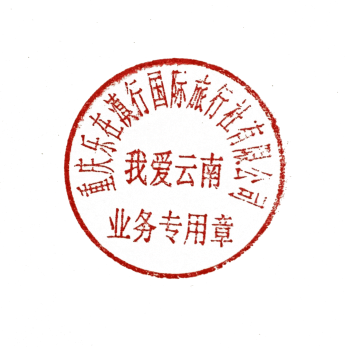 